Консультация для родителей в детском саду на тему: Зима. Старшая группа                                   Подготовила: Савиновская Н.И.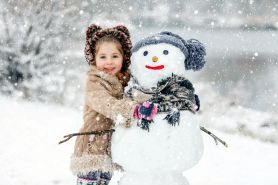 Зимние прогулки – наблюдения с детьми дошкольного возрастаЗима — красивое время года. А чем она красива? Спросите об этом своего ребенка. Пусть подумает и ответит, а еще расскажет о том, чем можно заняться зимой, в какие игры поиграть. Ведь зима не только красивое, но и очень веселое время года. Зимой можно кататься с горки на санках, бегать на лыжах, кататься на коньках, играть в хоккей, лепить снеговиков и разных зверей, плясать и кружиться вокруг новогодней елки.Зимой объектов для наблюдения значительно меньше, чем в другие времена года, поэтому на первый план выходят беседы.Животные зимойВспомните с ребенком о животных, которые проводят зиму в спячке. Например, о медведях и ежах. Так, медведь устраивает берлогу в чаще леса. Берлога — это глубокая яма в земле. В ней медведю тепло. В феврале в самый мороз у медведиц появляются медвежата. Своим зимним образом жизни на медведя похож еж. Он тоже спит всю зиму. Осенью ежи много едят и толстеют, а как только начинаются холода, еж зарывается в опавшие листья.Не спит зимой заяц. Скачет он по лесу, по полю. И страшно ему (ведь рядом бродят волк и лиса), и зябко! Но спасает его от холодов теплая белая шубка. Она гораздо теплее летней. К тому же легко зайцу в ней прятаться от хищников — среди белого снега не сразу приметишь его новый наряд. Грызет зимой заяц кору с веточек. Если ветки высоко, заяц на сугроб забирается, столбиком встает. Если же наступают очень сильные холода, вырывает себе в снегу глубокую норку и в ней прячется. Не спит и белка. Скачет она с ветки на ветку в своей теплой зимней шубке. Отыщет на веточках и в дупле заготовленные с осени запасы, подкрепится и дальше поскачет.Птицы зимойПтицы, пожалуй, первыми привлекают внимание детей. Даже когда им всего несколько месяцев, они с любопытством наблюдают за тем, как ловко клюют семечки голуби и воробьи. Что уж говорить о старших детях. Им можно многое рассказать о жизни и повадках птиц. Думаете, что тема птиц вашего малыша уже не заинтересует? Ошибаетесь. Если ребенок уже подрос, то просто наблюдать за тем, как прыгают воробьи по дорожкам, ему, безусловно, не интересно. Расскажите о том, как те же воробьи или вороны сообщают нам о предстоящей погоде. Так, ворона зимой кричит к метели, а воробьи перед метелью прячутся в хворост. Если вы сами не сильны в этом вопросе, то загляните в следующий раздел под названием «Календарь народных примет». В нем собрано множество толкований поведения птиц и животных.Каждый знает о том, что с нами остаются зимовать вороны и галки, воробьи, синички и снегири. Но, оказывается, не боятся морозов не только эти птицы. Лес и зимой полон пернатых друзей. Остаются на зиму глухари. Обычно они живут в лиственном лесу, но на зиму перебираются в хвойный. Там они с удовольствием лакомятся хвоей. Зимуют с нами и дятлы. Им мерзнуть некогда. Эти неутомимые труженики стучат своими клювами, добывая из-под коры насекомых. Другие птицы по стуку дятла ориентируются: где он трудится, там всегда есть чем подкрепиться. Остаются на зиму кедровки. Их имя говорит само за себя. Питаются эти птицы кедровыми орешками, а также ягодами и семенами ели. Эта птица не только ест орешки, но и помогает распространению кедров. С осени делает она запасы, а зимой достает их из-под снега. Те же орешки, что остались, весной прорастают и вырастают в могучие кедры. Удивительные птицы — клесты. Они не только не боятся зимних холодов, но и в самый лютый мороз выводят птенцов. Не менее интересен и поползень. Эта птица редко перелетает с дерева на дерево. В основном она ползает, а вернее, почти бегает по Деревьям, отыскивая в трещинках коры, чем полакомиться. А еще, чтобы пережить холодную зиму, делает поползень запасы. Семена, орехи, желуди и сухие ягоды складывает он в дупло, откуда и достает их в голодное зимнее время.Тем же птицам, что зимуют рядом с человеком, немного проще пережить зиму. Ведь многие из нас делают кормушки и подкармливают пернатых друзей. А вы с ребенком уже сделали кормушку для птиц?Иногда интересно проверить, насколько мы сами внимательны к окружающему миру. Одним из вариантов проверки может стать наблюдение за птицами, живущими в вашей местности или даже в вашем дворе. Возможно, ка- ких-то из них вы вовсе не знаете. И уж, скорее всего, вы вряд ли знаете, какие песни они поют (не считая ворон и воробьев). Вот и повод познакомиться самому и познакомить своего ребенка с миром птиц, живущих в вашем дворе или ближайшем парке. Не забудьте и о том, что зимующие в лесу птицы в морозы перебираются ближе к жилью. А все потому, что они знают — люди им помогут! Выучите и их песни. Можете купить книгу о птицах и посмотреть, какие они бывают. А можете повесить в комнате картинки с изображением разных пернатых и, вернувшись с прогулки, проверить, кого из них вам удалось увидеть, а заодно и вспомнить, как поет та или иная птица.Кстати, о песнях. Если вы запомнили, как поют разные птицы, можно сыграть в игру «Угадай, что за птица?».16+Узнать большеИгра «Угадай, что за птица»❀ Правила игры просты. Один из участников загадывает птицу, озвучивает ее, то есть изображает, как эта птица поет. Второй участник угадывает, что за птицу тот загадал.❀ Чтобы продлить игру и сделать ее интересней, можно подражать поведению птиц. И тогда птичье песнопение нужно оставить на тот случай, если второй участник никак не может понять, кого изобразил первый.Если вы будете терпеливыми и наблюдательными во время прогулки, то наверняка вечером за чаем сможете рассказать своим домашним какие-нибудь веселые истории из жизни птиц. Например, из-за чего подрались задиристые воробьи или как ворона передразнивала лай собак.Наконец, если вашего ребенка увлечет наблюдение за птицами, вы сможете сделать с ним кормушку для птиц. Из чего? Из всего, что попадется под руку. Например, из пятилитровой пластиковой бутылки. Расскажу, как ее сделать.Кормушка из бутылки❀ Возьмите использованную пластиковую пятилитровую бутылку. Она очень удобная. У нее есть ручка, за которую кормушку можно повесить на дерево. Вам остается лишь прорезать 4 окошка с разных сторон, насыпать хлебных крошек или семечек и ждать прилета птиц. А уж они прилетят, будьте уверены, и будут вам очень благодарны за угощение.            Сказка о том, как снегири красногрудыми сталиБыло это давно, когда снегири были похожи на обычных воробьев. Перышки их были серо-голубыми. Ничем не приметны были эти птицы, пока не произошел с одним из них любопытный случай.Однажды морозным зимним днем сидели снегири на ветке старого дуба. Сидели и рассуждали о том, что лучше — лето или зима. Почти все снегири в один голос твердили, что лучше лето. Куда ни глянь, всюду корм. Только ленивый снегирь летом голодным будет. И лишь один самый молодой да шустрый снегирь все вертелся на месте и твердил свое:— А я вам говорю — зима лучше!И так, и эдак его переубеждали другие снегири, уж из сил выбились, доказывая ему, что летом и тепло, и сытно. Но молодого было не убедить.Как раз в это время мимо дуба Дед Мороз проходил. Притаился он, да и подслушал, о чем птицы спорят.Говорит молодому снегирю самый старый снегирь:— Вот ты все свое твердишь, мол, нам снегирям зимой лучше. А ты докажи это нам, старым снегирям, которые много на своем веку повидали.— И докажу! — чирикнул молодой.Уселся он на ветку, что повыше росла, набрал побольше воздуха в грудь и только собрался доказывать, как вдруг увидел средь ветвей самого Деда Мороза. Что тут поделаешь, пришлось Морозу выходить из своего укрытия. Поздоровался он со снегирями и говорит:— Ну, раз уж ты вызвался зиму нахваливать, и я послушаю. И, если докажешь старым снегирям, что зима лета лучше, подарок от меня получишь.Распушил от гордости перья молодой снегирь и говорит:— А вот и докажу! Не спорю, летом и корма больше, и теплее. А только сидим мы с вами, снегири, в лесу и никуда нос не показываем из ельника, мол, нам и здесь сытно. А ведь зимой тоже корма много. Только его поискать надо. Холодно, говорите зимой? Но, перелетая с места на место, не замерзнешь. С наступлением зимы отправляемся мы путешествовать. Столько всякого насмотришься, на весь год хватит. Где только мы ни бываем: и в лесу ягодки рябинки с бузиной ищем, и в поле зернышками конского щавеля, лебеды да репейника лакомимся, к жилью человека подлетаем, ближе. А он, человек, нам, птицам, кормушки к зиме готовит. А в них всякие вкусности кладет: и семечки, и крошки хлебные, а для синичек даже кусочек сала подвешивает. Потому и твержу я с самого утра, что зимой жить лучше, интересней.Послушали старые снегири, подумали, да и согласились с молодым. А Дед Мороз улыбнулся и подставил ему свою большую варежку. Запрыгнул на нее молодой да смелый снегирь, а Мороз ему и говорит:— Молодец! Не думал я, что справишься. За смелость твою да красноречие награжу весь род снегирей красивым нарядом. Будете вы теперь не просто серыми птичками. Красногрудыми снегирями станут вас звать. С гордостью носите красный нагрудник, да вспоминайте Мороза Ивановича. По нему вас теперь каждый узнает.Сказал так Дед Мороз, стукнул своим посохом оземь, осыпался снег с ветвей дуба, на котором сидели снегири. А как улеглось все, смотрят снегири, а них надеты красивые красные нагрудники — подарок от Дедушки Мороза. И с тех самых пор стали снегири красногрудыми. По этой окраске узнают их люди и каждый раз радуются прилету в город этих удивительных лесных птиц.